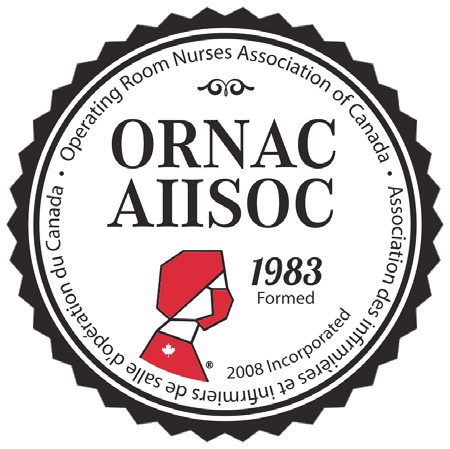 Welome to ORNAC’s 27th National Conference! While it’s unfortunate that we couldn’t see you in person in Victoria, British Columbia, we are absolutely thrilled to have you join us at our first innovative Virtual Conference. In order to help prevent the spread of COVID-19, it was with much deliberation, care and concern for your health and safety, that the ORNAC Board of Directors made the decision   to transform the ORNAC National Conference to an online Virtual Conference, which will take place during the same time frame - April 29 - May 2, 2021.Connect and network with many Perioperative clients and affiliate companies at the most highly anticipated event for the Perioperative nursing arena in Canada! Due to the global pandemic and restrictions with face-to-face meetings, we have gone virtual! This ORNAC Conference will provide amazing educational sessions designed to generate ideas and promote new thinking, the latest technology and trends, along with live Question and Answer sessions after each presentation.As an Industry Partner, you will have the unique opportunity to interact with our delegates, explore our wide-ranging educational program, and showcase your amazing products all on one platform and all from the comfort of your remote workspace through your Virtual Exhibitor Booth.The best part is that your Virtual Exhibitor Booth and the Virtual Exhibit Hall are going to be available long after the conference is completed - this means that your product education, literature, videos, and more will all be accessible by others for months after the final session ends. We will be connecting the Virtual Exhibit Hall to our main www.ornac.ca website after the conference to make this available to other conference registrants in the future.As we know many elements of your company’s marketing might change over the course of the next year, we will make sure that you will be able to easily update information, files, and links whenever necessary.OUR GOALSDemonstrate value for your companyCreate an ongoing sustainable partnership with ORNACDevelop an infrastructure to ensure seamless execution of education...face-to-face or virtuallyStep-by-step, this document will help guide you through the process of populating and updating your Virtual Exhibit Booth: your home for all your key products, literature, company education, videos, your team, and lead generation.Ultimately, we want to build something as close to the face-to-face experience you would have had at our in-person conference plus include a few more features you wouldn’t have been able to access in- person!NotesAll registered exhibitors are eligible to attend educational sessions*one complimentary advertisement in an issue of the ORNAC Journal, of your choosing (over a 2-year period to cover the time span between conferences). A 15% discount on any additional ad bookings will also apply.** If journal cover is not available you will receive one full page, and one half page ad instead.VIRTUAL EXHIBIT HALL PROSPECTUSStep 1: Company & General InformationIn this section, you will provide the following information:Company Name (as you want it to be shown)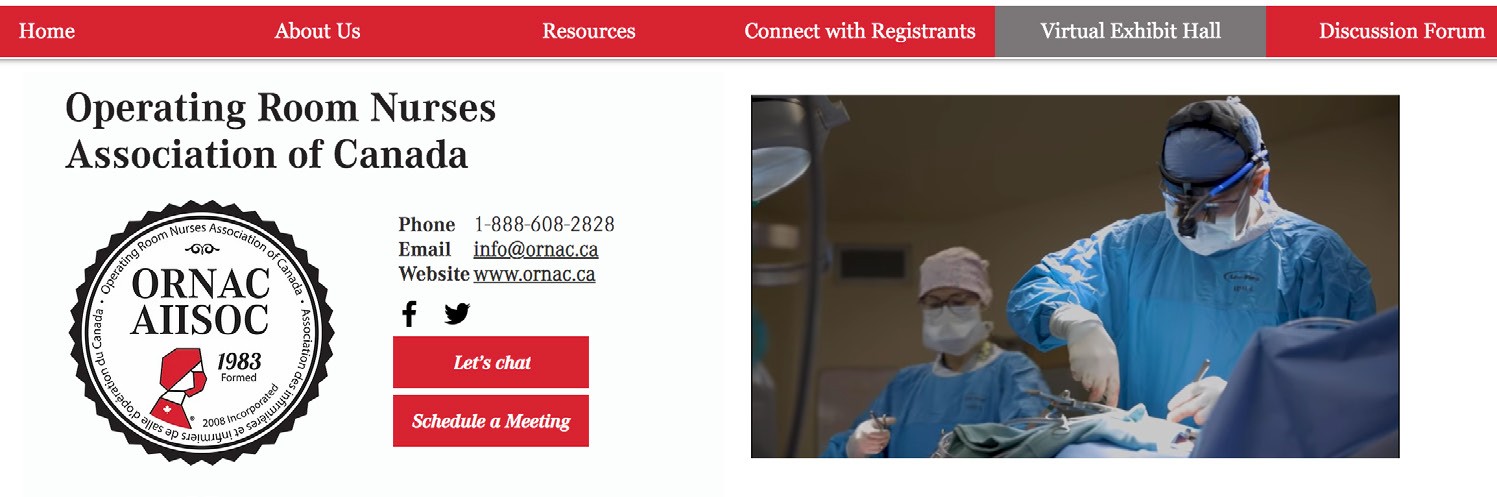 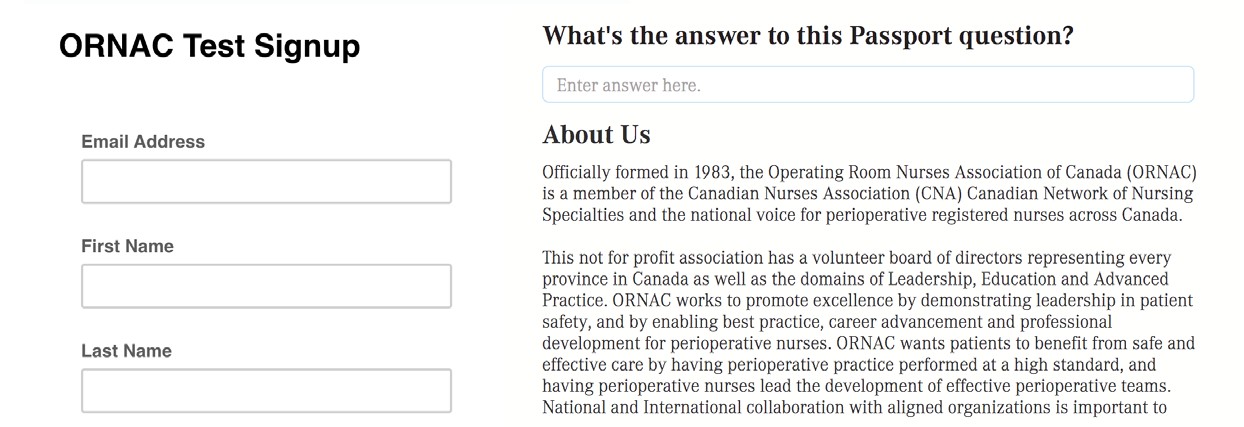 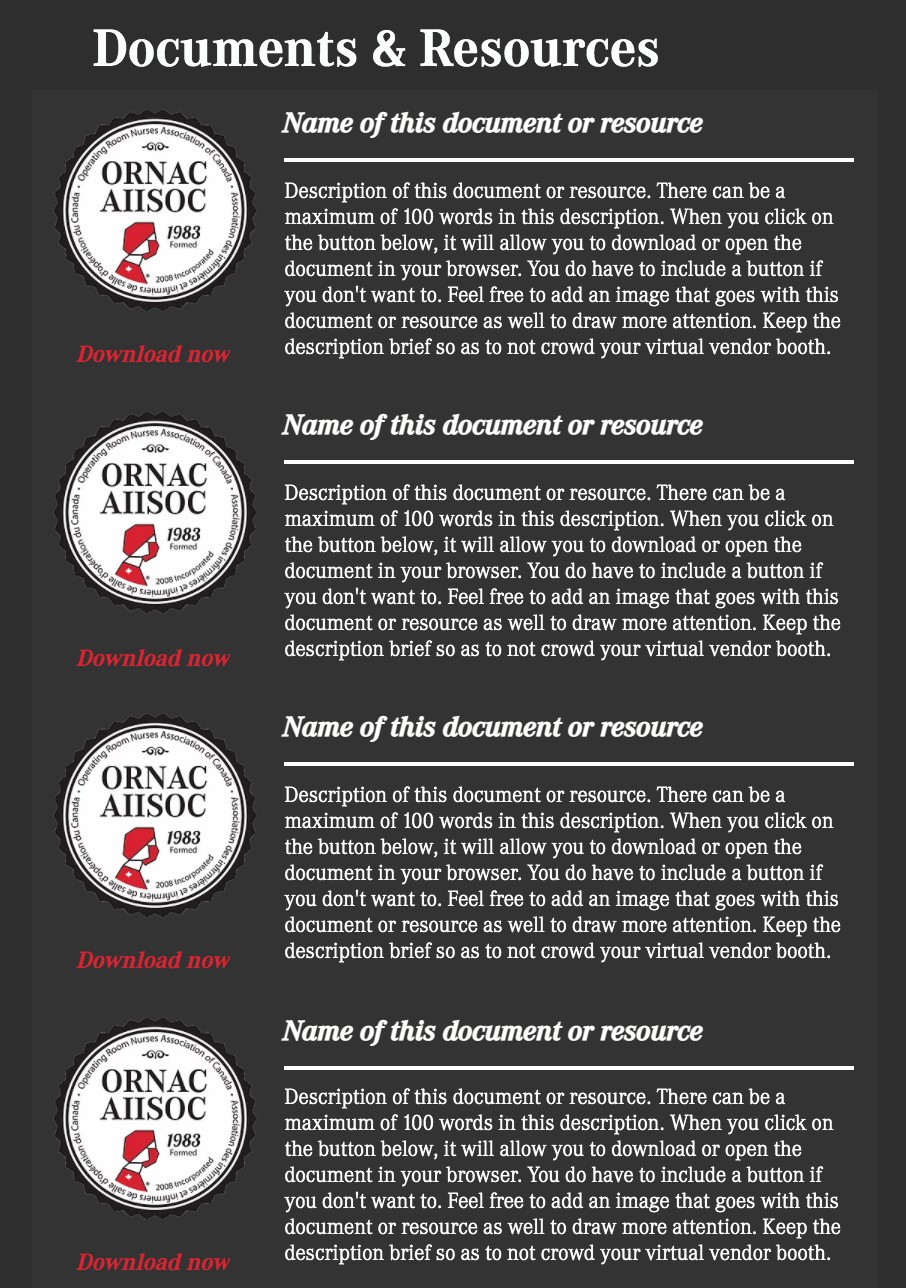 Company Logo (high-res PNG file preferred - no need for vector or AI files)Company Website URLCompany Social Media URLs (e.g. Facebook, Twitter, LinkedIn)Company Primary EmailCompany Description (a paragraph or two describing your company)Welcome Image or Welcome Video, which autoplays upon visting your page (optional)Link to embed your Lead Retrieval/Survey/Contact Form (Optional, see Step 5 for more info)Passport Question (see page 5 for more information)Step 2: Product/Service EducationProduct/Service EducationDescribe the type of education your company provides for product use. E.g. In-service, patient education, presentations, videos, documents, files, etc. If you do not have any education programs, you can use this section to further describe your company, products, and/or services.Product/Service Literature File Names & URLsNote: Depending on your level of partnership, you will be offered to display a different number of product files.Platinum Level Partners: up to 10 Products (10 Literature Files)Gold Level Partners: up to 7 Products (7 Literature Files)Silver Level Partners: up to 5 Products (5 Literature Files)Bronze Level Partners: up to 3 Products (3 Literature Files)Product File URLsNote: If you want to track the number of file clicks, all URLs should include UTMs or be generated using a link-shortening/tracking tool like bitly. This is not mandatory, but highly suggested. You can easily create a URL for your files by uploading them to your company’s website or file storage service like Google Drive or Dropbox. If you want to learn more about how to create UTMs, please click here: How to Create UTM CodesIn this area, you will be able to provide URLs to your product or company videos. Your Virtual Exhibit Booth can only support videos posted to Youtube, Vimeo, or Facebook. You do not need to send us an .mov or .mp4 file of your videos. Please note that depending on your level of partnership, you will be able to promote a different number of product or company videos. The only information we need in this section are the video URLs.Depending on your partnership level, you may also be able to conduct a Rapid-Fire session to demonstrate your product(s) or service(s). This Rapid-Fire session video can also be housed on your Virtual Exhibit Booth in this section as a bonus to it being included as a part of the Educational Program.Platinum Level Parners: up to 6 Videos + 20min Rapid-Fire SessionGold Level Partners: up to 4 Videos + 15min Rapid-Fire SessionSilver Level Partners: up to 4 VideosBronze Level Partners: up to 3 VideosStep 4: Connect with your TeamIn this area, you will be able to promote your Team Members, their titles, and email addresses so that visitors to your Virtual Exhibitor Booth can connect with them right away! Note: Depending on your level of partnership, you will be offered to display a different number of team members.Platinum Level Partners: up to 10 Team MembersGold Level Partners: up to 8 Team MembersSilver Level Partners: up to 5 Team MembersBronze Level Partners: up to 3 Team Members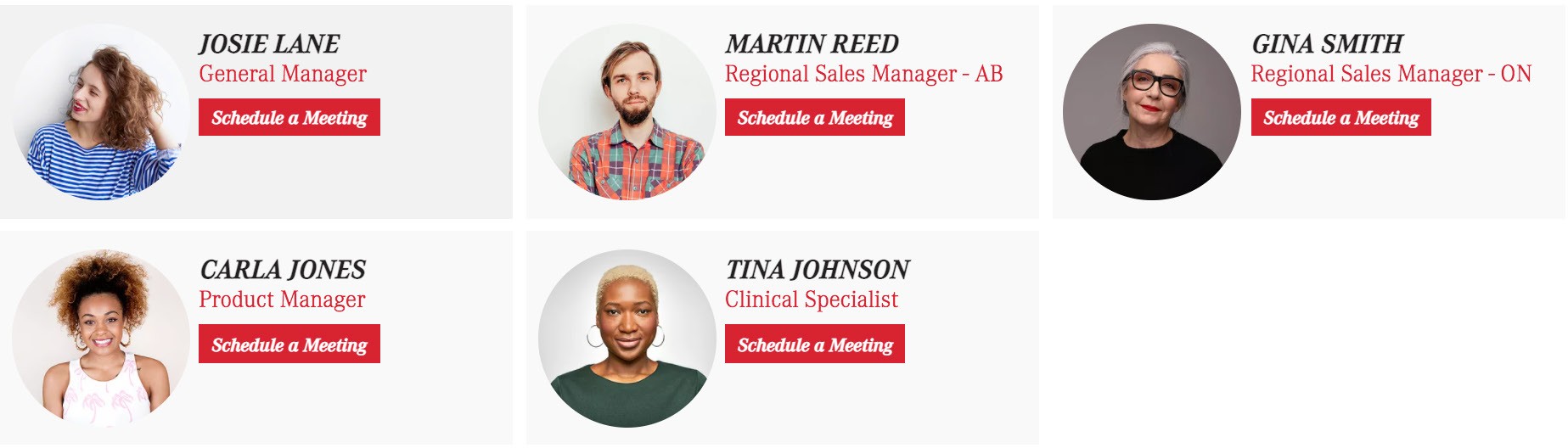 Step 5: Lead Retrieval/Contact FormThe next part of your Virtual Exhibit Booth is an area dedicated to Lead Retrieval. We want to make sure we can provide you with an opportunity to track more than just the number of clicks on different elements of your page -- we want you to connect with Virtual Conference delegates! We’ve created an area for you to add a lead retrieval form embedded right on your Virtual Exhibitor Booth.With a form-building system you already use like SurveyMonkey, Hubspot, Mailchimp, Constant Contact, etc., you can create a form you want to see on your Virtual Exhibitor Booth and simply share the embedWe encourage you to get creative with this form to incentivize visitors to complete it! Maybe you want to create a contest for all delegates who respond to a survey, or offer samples to all those who complete it.Additional FeaturesPost-Conference Analytics ReportAll vendors will receive a post-conference Analytics Report for your Virtual Exhibit Booth, including statistics like:Total Page ViewsTotal number of times the page was viewed (repeated opens of the same page are counted). Includes Page Ranking, Site Average.Total SessionsNumber of site sessions during which this page was viewed at least once. Includes Percentage of Site Total, Page Ranking.Unique VisitorsNumber of unique visitors that viewed your page at least once. Includes Page Ranking, Site Average.Bounce RateThe percentage of page visitors that leave your page without performing any actions (like clicking on something or completing a form).Average Time SpentThe average time a visitor spends on your page. Includes Page Ranking, Site Average.“Lightbox” pop-up on your Virtual Exhibit BoothThis lightbox can be triggered after a certain number of seconds a visitor spends on your Virtual Exhibitor Booth or when a certain button or link is clicked. Use this tool to run a giveaway contest, promote a product/service, ask attendees to join a mailing list, or anything else you can come up with! Platinum Level Partners can email info@ornac.ca for any questions about setting up thislightbox pop-up.Scavenger Hunt/Conference PassportTo incentivize conference delegates to visit each Vendor’s Exhibit Booth, we’ve developed a Scavenger Hunt/Conference Passport whereby delegates will have to answer vendor-submitted questions about their products/services directly on your booth. Each delegate who answers each question will be entered to win one of many amazing prizes provided by ORNAC!To help run this scavenger hunt/conference passport, we will need you to submit 1 question related to your products/services that delegates can find the answer to somewhere on your booth or in your product/service literature. Please email this question when you have it ready to info@ ornac.ca.ORNAC can help you record your Rapid-Fire Session using Zoom. If you require assistance to record this, please schedule a time to record with ORNAC by emailing info@ornac.ca no later than April 1st, 2020. If you have any questions in the interim or leading up to the Virtual Conference, please contact info@ornac.ca.Next Steps for Submitting Information/MaterialConfirm your spot as a vendor at the 27th National ORNAC Conference! To confirm, please email info@ornac.ca with the level of partneship you desire.After joining as an industry partner, you will receive further communication from ORNAC to submit your information, files, and videos via 4 easy-to-complete forms in order to begin populating your Virtual Exhibit Booth. Once you receive the forms, we encourage you to submit your information as soon as possible in order to best prepare for the Virtual Conference. The deadline to submit information and material will be announced soon.Platinum $15,000Gold $10,000Silver $6,000Bronze $3,500Priority logo positioning in Virtual Exhibit Hall1st PositionOpportu2nd Positionnity to host an Education3rd Positional Breakfast/Lunc4th PositionhApplicable($4,000 additional cost to host/provide speaker for breakfast education session)ApplicableRecognition of SponsorshNot Applicableip of SessionsNot ApplicableKeynote and Closing Session (2 available)Sponsorship of Regular SessionsJournal AdvertisNoneingNone*Full page colour cover position ad(inside front, inside back, or outside back cover, as available**) Retail value: $2,380Full page colour ad Retail value: $1,985Number of ExhibHalf page colour ad Retail value: $1,500itorsQuarter page colour ad Retail value: $1,120Unlimited8Rapid Fire Sessi6ons420min rapid fire session(15min presentation, 5min Q&A)Pop-15min rapid fire session(10min presentation, 5min Q&A)Up Message in your VirtNoneual Exhibit BoothNoneApplicableUse this tool to run a giveaway contest, promote a product, ask attendees tojoin a mailing list, and more!Not ApplicableNot ApplicableNot Applicable